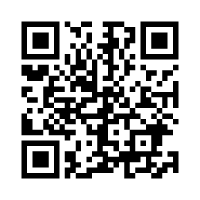 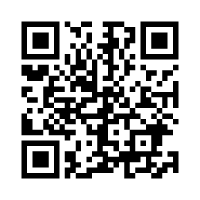 MontagDienstagMittwochDonnerstagFreitagSonntagRehasport09:30Rehasport09:00Rehasport09:00Rehasport08:30Rehasport09:00Step11:00Rehasport17:00Bodymove10:00Working Women09:30Rückenfit18:00Workout10:45Indoor-Cycling 19:15BBP17:30Rehasport17:45Yoga17:30 Rehasport                 18:15Rehasport18:45Rehasport18:45